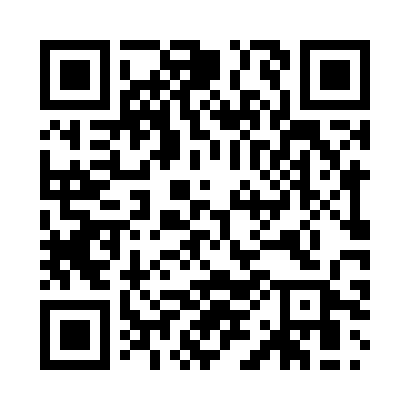 Prayer times for Unna, GermanyWed 1 May 2024 - Fri 31 May 2024High Latitude Method: Angle Based RulePrayer Calculation Method: Muslim World LeagueAsar Calculation Method: ShafiPrayer times provided by https://www.salahtimes.comDateDayFajrSunriseDhuhrAsrMaghribIsha1Wed3:306:001:265:298:5311:122Thu3:275:581:265:308:5511:153Fri3:235:571:265:318:5711:194Sat3:195:551:265:318:5811:225Sun3:155:531:265:329:0011:256Mon3:125:511:265:339:0111:287Tue3:115:491:265:339:0311:328Wed3:115:481:265:349:0511:339Thu3:105:461:265:349:0611:3310Fri3:095:441:265:359:0811:3411Sat3:095:431:265:369:0911:3512Sun3:085:411:265:369:1111:3513Mon3:075:401:265:379:1211:3614Tue3:075:381:265:389:1411:3715Wed3:065:371:265:389:1511:3716Thu3:065:351:265:399:1711:3817Fri3:055:341:265:399:1811:3918Sat3:055:321:265:409:2011:3919Sun3:045:311:265:409:2111:4020Mon3:045:301:265:419:2311:4121Tue3:035:281:265:429:2411:4122Wed3:035:271:265:429:2511:4223Thu3:025:261:265:439:2711:4324Fri3:025:251:265:439:2811:4325Sat3:015:241:265:449:2911:4426Sun3:015:231:265:449:3111:4427Mon3:015:221:265:459:3211:4528Tue3:005:211:275:459:3311:4629Wed3:005:201:275:469:3411:4630Thu3:005:191:275:469:3511:4731Fri3:005:181:275:479:3611:47